HELPING YOUNG PEOPLE EXCEL               SCHOLARSHIP APPLICATION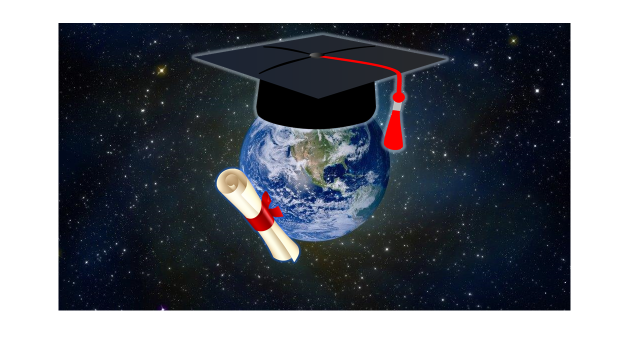 PLEASE READ THE INSTRUCTIONS CAREFULLY AND COMPLETE ALL SECTIONS*Failure to follow instructions can result in disqualification.1.  Complete all 5 sections of the application2.  Application can be emailed to HYPE_TN16@yahoo.com3.  Mail the completed packet to:	Helping Young People Excel    	P.O. Box 1477	Millington, TN 38083*Scholarship awards will be determined by the following information:1. Financial need2. Academic achievement3. School activities4. Community and church involvementDeadline for submission must be postdated or emailed by July, 7/24/20.  If selected the applicant will be notified through their church.The awards ceremony date is August, 8/8/20, and will be held at the Baker Auditorium 7942 Church Str. Millington, TN 38053. Please RSVP to our email or call (901)438-5831 to confirm the two people who plan to attend the ceremony with you.Questions or if you need additional copies of this application: call Ruthie Wilburn (901) 438-5831 or email Help_TN16@yahoo.com.Helping Young People Excel2020-Scholarship ApplicationName_____________________________ Home/Cell Phone__________________	Email Address_______________________________________________________	Address____________________________________________________________City________________________ State__________ Zip Code_________________Parents or Guardians: ________________________________________________Parent(s) Contact Number: ____________________________________________Name of the church you currently attend: ________________________________Section1: Financial NeedParent(s)/Guardian household income:_____________less than $20,000		______________$20,000-$30,000How many people living in your household are currently in college? __________List any other scholarships that you have received:Section 2: School Activities and HonorsList your membership in your high school organizations and clubs:Section 3: Community and church involvement (Do not duplicate school activities if listed above)List your community and church involvement activities:Section 4: Provide the name(s) of the college/university that you have applied to:Section 5: Additional requirements for consideration for H.Y.P.E. scholarship: Two (2) letters of recommendation must be submitted with this application Faculty memberGuidance counselorProvide a copy of your acceptance/admittance letter from the college/universityProvide a copy of your ACT/SAT scoresProvide a copy of senior head pictureSubmit a 2-paragraph essay, double spaced, of your major, and career opportunitiesAnswer the survey question shown belowHow would you like to give back to your community after participating in this or a similar program?Section 6: Due to Best Buy’s 15-day return and exchange policy, each recipient must turn on their laptops and ensure that it is working properly.  After the 15-day grace period, it will be the recipient’s responsibility for all repairs and/or upgrades. Certify that the information contained in this application is accurate and true by signing below.  In addition, the applicant gives H.Y.P.E. permission to publish and/or use photographic portraits and pictures of which I am included in whole or part, for advertising or any lawful purpose.___________________________________  _______________________________Scholarship Applicant                         Date       Parent/Guardian                       DateCollege/UniversityType of ScholarshipAmountClub or OrganizationYears InvolvedOffice HeldHonor/DistinctionYear AwardedBriefly explain the basis for the awardClub or OrganizationYears InvolvedOffice HeldCollege/UniversityMajorACT/SAT Scores